角 (半分)一般社団法人グローバル都市経営学会入会申込書記入日　　　　年　　　月　　　日【注意事項】1.　入会金※を下記までお振込みください｡金融機関名　：　三菱UFJ銀行支店名　　　：　近鉄学園前支店　（店番　458）口座番号　　：　普通　0352381口座名義　　：　一般社団法人グローバル都市経営学会シャ）グローバルトシケイエイガツカイ　　 ※　正会員及び企業会員は10,000円、一般会員は3,000円です。　　　　　　参考）正会員　　…　大学教員・企業研究員・博士・博士課程・修士など　　　　　　　　　企業会員　…　企業経営者　　　　　　　　　一般会員　…　修士課程・学生・一般社会人など「ご依頼人名」はカタカナで、個人の場合はフルネーム、法人の場合は、商号＋個人名　でお願いします。　　　　　　　　　　　2.　年会費は徴収しませんが、査読論文集発刊や全国発表大会開催費用等のために別途をご請求させていただく場合があります（実費程度　査読10,000円、電子ジャーナル500円等）。ご了承ください。　3.　推薦者は当学会員1名です。いらっしゃらない場合は事務局までご相談ください。【当学会確認欄】一般社団法人グローバル都市経営学会　　　http://ai-colab.com/〒530-0001　大阪府大阪市北区梅田１丁目２−２-6F　　　　　global.toshikeiei@gmail.com一般社団法人グローバル都市経営学会一般社団法人グローバル都市経営学会一般社団法人グローバル都市経営学会AIの発展など社会のパラダイムが変化しつつある今日において、日本の企業、組織、産業、地域社会、都市の諸問題を解決することを目指す大阪生まれ・関西育ちの学会です。AIの発展など社会のパラダイムが変化しつつある今日において、日本の企業、組織、産業、地域社会、都市の諸問題を解決することを目指す大阪生まれ・関西育ちの学会です。AIの発展など社会のパラダイムが変化しつつある今日において、日本の企業、組織、産業、地域社会、都市の諸問題を解決することを目指す大阪生まれ・関西育ちの学会です。当学会は、新しい都市経営の理論を探求し、それを実践するという２つの面をもっています。そのために研究者による研究発表や査読論文集・電子ジャーナル誌の発刊や、ビジネスパーソンによる具体的な事例発表など、互いに高めあう機会を設けています。文系・理系の複合的・融合的で、かつ理論と実践の両面を考え、ネットワーク化の促進によって、地域と企業の発展を目指しています。当学会員の特徴現在の会員は、会長である田村進一大阪大学名誉教授をはじめ大阪公立大学・近畿大学などの大学教員、研究者、中小企業経営者、社員、各種団体の役職員など多種多様です。当学会は、新しい都市経営の理論を探求し、それを実践するという２つの面をもっています。そのために研究者による研究発表や査読論文集・電子ジャーナル誌の発刊や、ビジネスパーソンによる具体的な事例発表など、互いに高めあう機会を設けています。文系・理系の複合的・融合的で、かつ理論と実践の両面を考え、ネットワーク化の促進によって、地域と企業の発展を目指しています。当学会員の特徴現在の会員は、会長である田村進一大阪大学名誉教授をはじめ大阪公立大学・近畿大学などの大学教員、研究者、中小企業経営者、社員、各種団体の役職員など多種多様です。定例研究会年間10回程度、会員による研究や実践内容の発表会を実施しています。電子ジャーナル会員の研究内容を年間4回程度、電子ジャーナルとして発刊しています。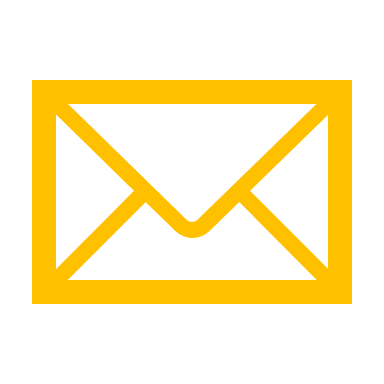 全国大会＆シンポジウム毎年秋に会員による発表大会＆シンポジウムを開催しています。査読論文集年に1回発行しています。研究部会AIやPythonなど会員による会員のための自主勉強会を開催しています。会員交流会様々な分野のビジネスパーソンや研究者が所属していますので、研究やビジネスの幅を広げるための交流会を開催しています。*　*　会員種別正会員　・　企業会員　・　一般会員　*　所属機関（役職）　　　　　　　　　　　　　　　　　　（　　　　　　　　）*　連絡先〒TEL*　E-mail*　研究テーマ*　推薦者氏名（任意）